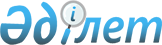 О внесении изменения в совместный приказ Министра юстиции Республики Казахстан от 15 апреля 2003 года N 66 и Министра внутренних дел Республики Казахстан от 31 марта 2003 года N 164 "Об утверждении Инструкции по взаимодействию органов внутренних дел Республики Казахстан и органов уголовно-исполнительной системы Министерства юстиции Республики Казахстан 
по обеспечению контроля за прибытием к месту проживания лиц, освобожденных из мест лишения свободы, зарегистрированный за N 2287
					
			Утративший силу
			
			
		
					Совместный приказ Министра юстиции Республики Казахстан от 21 октября 2004 года N 306 и Министра внутренних дел Республики Казахстан от 1 ноября 2004 года N 604. Зарегистрирован в Министерстве юстиции Республики Казахстан 22 ноября 2004 года N 3214. Утратил силу совместным приказом Министра юстиции Республики Казахстан от 19 мая 2011 года № 191 и Министра внутренних дел Республики Казахстан от 18 марта 2011 года № 118      Сноска. Утратил силу совместным приказом Министра юстиции РК от 19.05.2011 № 191 и Министра внутренних дел РК от 18.03.2011 № 118.      В целях приведения в соответствие с действующим законодательством  ПРИКАЗЫВАЕМ: 

 

      1. Внести в совместный  приказ Министра юстиции Республики Казахстан от 15 апреля 2003 года N 66 и Министра внутренних дел Республики Казахстан от 31 марта 2003 года N 164 "Об утверждении Инструкции по взаимодействию органов внутренних дел Республики Казахстан и органов уголовно-исполнительной системы Министерства юстиции Республики Казахстан по обеспечению контроля за прибытием к месту проживания лиц, освобожденных из мест лишения свободы (зарегистрированный в Реестре государственной регистрации нормативных правовых актов от 20 мая 2003 года за N 2287)", следующее изменение: 

      в Инструкции по взаимодействию органов внутренних дел Республики Казахстан и органов уголовно-исполнительной системы Министерства юстиции Республики Казахстан по обеспечению контроля за прибытием к месту проживания лиц, освобожденных из мест лишения свободы, утвержденной указанным приказом: 

      в третьем абзаце пункта 12 слова "погашенные путем просечки отверстия в машиносчитываемом поле" исключить. 

 



         2. Настоящий приказ вступает в силу с момента государственной регистрации.          Министр юстиции             Министр внутренних дел 

      Республики Казахстан        Республики Казахстан 
					© 2012. РГП на ПХВ «Институт законодательства и правовой информации Республики Казахстан» Министерства юстиции Республики Казахстан
				